Publicado en Madrid el 25/06/2019 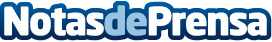 Bionike aporta 8 datos sobre el jabón de MarsellaEl jabón de Marsella es un jabón fabricado en esta región de Francia, y está elaborado a base de aceites vegetales, siendo la primera vez que se vendió en el año 1370. A día de hoy se ha convertido, gracias a sus propiedades, en uno de los jabones más populares, y no solo en Francia, sino en todo el mundo. Bionike aporta 8 datos sobre este popular jabón, a la vez que presenta el suyo, que es el más vendido de Italia y que otorga la mejor hidratación y cuidado a cada miembro de la familiaDatos de contacto:Bionike969 29 64 22Nota de prensa publicada en: https://www.notasdeprensa.es/bionike-aporta-8-datos-sobre-el-jabon-de Categorias: Industria Farmacéutica Madrid Medicina alternativa Ocio para niños http://www.notasdeprensa.es